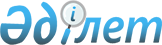 Аудандық мәслихаттың 2010 жылғы 13 желтоқсандағы № 34/202 "2011 - 2013 жылдарға арналған аудандық бюджет туралы" шешіміне өзгерістер енгізу туралыМаңғыстау облысы Бейнеу аудандық мәслихатының 2011 жылғы 08 желтоқсандағы № 49/283 шешімі. Маңғыстау облысының Әділет департаментінде 2011 жылғы 15 желтоқсанда № 11-3-127 тіркелді

      Қазақстан Республикасының 2008 жылғы 4 желтоқсандағы Бюджет Кодексіне, Қазақстан Республикасының 2001 жылғы 23 қаңтардағы «Қазақстан Республикасындағы жергілікті мемлекеттік басқару және өзін - өзі басқару туралы» және 2010 жылғы 29 қарашадағы «2011 - 2013 жылдарға арналған республикалық бюджет туралы» Заңдарына, Маңғыстау облыстық мәслихатының 2011 жылғы 6 желтоқсандағы № 39/449 «Облыстық мәслихаттың 2010 жылғы 13 желтоқсандағы № 29/331 «2011 - 2013 жылдарға арналған облыстық бюджет туралы» шешіміне өзгерістер енгізу туралы» (нормативтік құқықтық кесімдерді мемлекеттік тіркеу тізілімінде 2011 жылғы 9 желтоқсандағы № 2114 реттік санымен тіркелген) шешіміне сәйкес аудандық мәслихат ШЕШІМ ЕТТІ:



      1. Аудандық мәслихаттың 2010 жылғы 13 желтоқсандағы № 34/202 «2011-2013 жылдарға арналған аудандық бюджет туралы» (нормативтік құқықтық кесімдерді мемлекеттік тіркеу Тізілімінде 2010 жылғы 29 желтоқсандағы № 11-3-106 реттік санымен тіркелген, 2011 жылғы 24 наурыздағы № 12 (1983) «Рауан» газетінде жарияланған) шешіміне мынадай өзгерістер енгізілсін:



      1 тармақ мынадай редакцияда жазылсын:

      «1. 2011 - 2013 жылдарға арналған аудандық бюджет 1, 2, 3 қосымшаларға сәйкес, 2011 жылға келесі көлемде бекітілсін:



      1) Кірістер – 5409873 мың теңге, оның ішінде:

      салықтық түсімдер бойынша – 1737096 мың теңге;

      салықтық емес түсімдер бойынша – 8837 мың теңге;

      негізгі капиталды сатудан түсетін түсімдер бойынша – 6754 мың теңге;

      трансферттер түсімдері бойынша – 3657186 мың теңге;



      2) Шығындар – 5490958 мың теңге;



      3) Таза бюджеттік кредит беру – 70496 мың теңге;



      4) Қаржы активтерімен жасалатын операциялар бойынша сальдо – 0 теңге;



      5) Бюджет тапшылығы (профицит) – -172124 мың теңге;



      6) Бюджет тапшылығын (профицитін пайдалану) қаржыландыру – 172124 мың теңге;

      қарыздар түсімі – 69543 мың теңге;

      қарыздарды өтеу – 90086 мың теңге».



      Көрсетілген шешімнің 1 - қосымшасы осы шешімнің қосымшасына сәйкес жаңа редакцияда жазылсын.



      2. Осы шешім 2011 жылдың 1 қаңтарынан бастап қолданысқа енгізілсін.      Сессия төрағасы                         М.Қырымқұлов      Аудандық мәслихат

      хатшысы                                 А.Шонтыбаев      «КЕЛІСІЛДІ»

      «Бейнеу аудандық экономика және қаржы бөлімі»

      мемлекеттік мекемесінің бастығы

      М.Нысанбаев

      08 желтоқсан 2011 жыл

2011 жылғы 08 желтоқсандағы

№ 49/283 шешімге қосымша2010 жылғы 13 желтоқсандағы

№ 34/202 шешімге 1 қосымша 2011 жылға арналған аудандық бюджет
					© 2012. Қазақстан Республикасы Әділет министрлігінің «Қазақстан Республикасының Заңнама және құқықтық ақпарат институты» ШЖҚ РМК
				Сан
Сын
Ішк Сын
Ерек
Атауы
Сомасы, мың теңге
1
2
3
1.КІРІСТЕР5 409 873,01САЛЫҚТЫҚ ТҮСІМДЕР1 737 096,001Табыс салығы454 361,02Жеке табыс салығы454 361,003Әлеуметтік салық339 410,01Әлеуметтік салық339 410,004Меншікке салынатын салықтар916 855,01Мүлікке салынатын салықтар877 531,03Жер салығы3 671,04Көлік құралдарына салынатын салық35 267,05Бірыңғай жер салығы386,005Тауарларға, жұмыстарға және қызметтерге салынатын ішкі салықтар20 915,02Акциздер4 716,03Табиғи және басқа да ресурстарды пайдаланғаны үшін түсетін түсімдер10 745,04Кәсіпкерлік және кәсіби қызметті жүргізгені үшін алынатын алымдар5 353,05Құмар ойын бизнеске салық101,008Заңдық мәнді іс-әрекеттерді жасағаны және (немесе)оған уәкілеттігі бар мемлекеттік органдар немесе лауазымды адамдар құжаттар бергені үшін алынатын міндетті төлемдер5 555,01Мемлекеттік баж5 555,02САЛЫҚТЫҚ ЕМЕС ТҮСІМДЕР8 837,001Мемлекеттік меншіктен түсетін кірістер3 370,01Коммуналдық мемлекеттік кәсіпорындардың таза кірісінің 45,04Коммуналдық меншіктегі заңды тұлғаларға қатысу96,05Мемлекет меншігіндегі мүлікті жалға беруден түсетін кірістер3 225,09Мемлекет меншіктен түсетін басқа да кірістер4,002Мемлекеттік бюджеттен қаржыландырылатын мемлекеттік мекемелердің тауарларды (жұмыстарды, қызметтерді) өткізуінен түсетін түсімдер369,01Мемлекеттік бюджеттен қаржыландырылатын мемлекеттік мекемелердің тауарларды (жұмыстарды, қызметтерді) өткізуінен түсетін түсімдер369,004Мемлекеттік бюджеттен қаржыландырылатын, сондай-ақ, Қазақстан Республикасы Ұлттық Банкінің бюджетінен (шығыстар сметасынан) ұсталатын және қаржыландырылатын мемлекеттік мекемелер салатын айыппұлдар, өсімпұлдар, санкциялар, өндіріп алулар813,01Мемлекеттік бюджеттен қаржыландырылатын, сондай-ақ, Қазақстан Республикасы Ұлттық Банкінің бюджетінен (шығыстар сметасынан) ұсталатын және қаржыландырылатын мемлекеттік мекемелер салатын айыппұлдар, өсімпұлдар, санкциялар, өндіріп алулар813,006Басқа да салықтық емес түсiмдер4 285,01Басқа да салықтық емес түсiмдер4 285,03НЕГІЗГІ КАПИТАЛДЫ САТУДАН ТҮСЕТІН ТҮСІМДЕР6 754,003Жерді және материалдық емес активтерді сату6 754,01Жер сату6 754,04ТРАНСФЕРТТЕР ТҮСІМІ3 657 186,002Мемлекеттік басқарудың жоғары тұрған органдарынан түсетін трансферттер3 657 186,02Облыстық бюджеттен түсетін трансферттер3 657 186,0Ф. топ
Әкімші
Бағ
Кіші бағ
Атауы
Сомасы, мың теңге
1
2
3
2. ШЫҒЫНДАР5 490 958,001
Жалпы сипаттағы мемлекеттік қызметтер160 571,0112Аудан (облыстық маңызы бар қала) мәслихатының аппараты16 574,0001Аудан (облыстық маңызы бар қала) мәслихатының қызметін қамтамасыз ету жөніндегі қызметтер15 675,0002Ақпараттық жүйелер құру899,0122Аудан (облыстық маңызы бар қала) әкімінің аппараты44 879,0001Аудан (облыстық маңызы бар қала) әкімінің қызметін қамтамасыз ету жөніндегі қызметтер43 104,0002Ақпараттық жүйелер құру1 775,0123Қаладағы аудан, аудандық маңызы бар қала, кент, ауыл (село), ауылдық (селолық) округ әкімінің аппараты76 253,0001Қаладағы аудан, аудандық маңызы бар қаланың, кент, ауыл (село), ауылдық (селолық) округ әкімінің қызметін қамтамасыз ету жөніндегі қызметтер76 253,0Бейнеу селосы әкімінің аппараты14 777,0Боранкұл селолық округі әкімінің аппараты8 756,0Сам селолық округі әкімінің аппараты5 437,0Ноғайты селолық округі әкімінің аппараты6 675,0Тұрыш селолық округі әкімінің аппараты5 315,0Төлеп селолық округі әкімінің аппараты5 764,0Ақжігіт селолық округі әкімінің аппараты7 271,0Сыңғырлау селолық округі әкімінің аппараты5 781,0Есет селолық округі әкімінің аппараты6 499,0Сарға селолық округі әкімінің аппараты5 052,0Тәжен селосы әкімінің аппараты4 926,0459Ауданның (облыстық маңызы бар қаланың) экономика және қаржы бөлімі22 865,0001Экономикалық саясатты, қалыптастыру мен дамыту, мемлекеттік жоспарлау ауданның (облыстық маңызы бар қаланың) бюджеттік атқару және коммуналдық меншігін басқару саласындағы мемлекеттік саясатты іске асыру жөніндегі қызметтер17 597,0002Ақпараттық жүйелер құру899,0004Біржолғы талондарды беру жөніндегі жұмысты және біржолғы талондарды іске асырудан сомаларды жинаудың толықтығын қамтамасыз етуді ұйымдастыру2 051,0011Коммуналдық меншікке түскен мүлікті есепке алу, сақтау, бағалау және сату2 318,002
Қорғаныс6 736,0122Аудан (облыстық маңызы бар қала) әкімінің аппараты6 736,0005Жалпыға бірдей әскери міндетті атқару шеңберіндегі іс-шаралар6 736,004
Білім беру3 046 025,0123Қаладағы аудан, аудандық маңызы бар қала, кент, ауыл (село), ауылдық (селолық) округ әкімінің аппараты493 365,0004Мектепке дейінгі тәрбие ұйымдарын қолдау471 545,0Бейнеу селосы әкімінің аппараты319 178,0Боранкұл селолық округі әкімінің аппараты62 387,0Сам селолық округі әкімінің аппараты7 704,0Тұрыш селолық округі әкімінің аппараты9 048,0Төлеп селолық округі әкімінің аппараты12 768,0Ақжігіт селолық округі әкімінің аппараты25 912,0Сыңғырлау селолық округі әкімінің аппараты8 052,0Есет селолық округі әкімінің аппараты11 724,0Сарға селолық округі әкімінің аппараты14 772,0018Өңірлік жұмыспен қамту және кадрларды қайта даярлау стратегиясын іске асыру шеңберінде білім беру объектілерін күрделі, ағымды жөндеу21 820,0Ақжігіт селолық округі әкімінің аппараты21 820,0464Ауданның (облыстық маңызы бар қаланың) білім беру бөлімі2 277 228,0009Мектепке дейінгі тәрбие ұйымдарының қызметін қамтамасыз ету2 438,0003Жалпы білім беру1 964 972,0006Балаларға қосымша білім беру38 847,0001Жергілікті деңгейде білім беру саласындағы мемлекеттік саясатты іске асыру жөніндегі қызметтер18 278,0002Ақпараттық жүйелер құру899,0005Ауданның (облыстық маңызы бар қаланың) мемлекеттік білім беру мекемелер үшін оқулықтар мен оқу-әдiстемелiк кешендерді сатып алу және жеткізу25 726,0007Аудандық (қалалық) ауқымдағы мектеп олимпиадаларын және мектептен тыс іс-шараларды өткiзу10 114,0011Өңірлік жұмыспен қамту және кадрларды қайта даярлау стратегиясын іске асыру шеңберінде білім беру объектілерін күрделі, ағымды жөндеу179 261,0015Жетім баланы (жетім балаларды) және ата-аналарының қамқорынсыз қалған баланы (балаларды) күтіп-ұстауға қамқоршыларға (қорғаншыларға) ай сайынғы ақшалай қаражат төлемдері8 165,0020Үйде оқытылатын мүгедек балаларды жабдықпен, бағдарламалық қамтыммен қамтамасыз ету8 528,0021Мектеп мұғалімдеріне және мектепке дейінгі ұйымдардың тәрбиешілеріне біліктілік санаты үшін қосымша ақы көлемін ұлғайту20 000,0466Ауданның (облыстық маңызы бар қаланың) сәулет, қала құрылысы және құрылыс бөлімі275 432,0037Білім беру объектілерін салу және реконструкциялау275 432,006
Әлеуметтік көмек және әлеуметтік қамсыздандыру378 600,0451Ауданның (облыстық маңызы бар қаланың) жұмыспен қамту және әлеуметтік бағдарламалар бөлімі353 908,0002Еңбекпен қамту бағдарламасы66 813,0004Ауылдық жерлерде тұратын денсаулық сақтау, білім беру, әлеуметтік қамтамасыз ету, мәдениет және спорт мамандарына отын сатып алуға Қазақстан Республикасының заңнамасына сәйкес әлеуметтік көмек көрсету32 796,0005Мемлекеттік атаулы әлеуметтік көмек119 448,0006Тұрғын үй көмегі24 772,0007Жергілікті өкілетті органдардың шешімі бойынша мұқтаж азаматтардың жекелеген топтарына әлеуметтік көмек79 668,0010Үйден тәрбиеленіп оқытылатын мүгедек балаларды материалдық қамтамасыз ету1 525,0014Мұқтаж азаматтарға үйде әлеуметтiк көмек көрсету1 955,001618 жасқа дейінгі балаларға мемлекеттік жәрдемақылар17 842,0017Мүгедектерді оңалту жеке бағдарламасына сәйкес, мұқтаж мүгедектерді міндетті гигиеналық құралдармен қамтамасыз етуге, және ымдау тілі мамандарының, жеке көмекшілердің қызмет көрсету3 242,0023Жұмыспен қамту орталықтарының қызметін қамтамасыз ету5 847,0451Ауданның (облыстық маңызы бар қаланың) жұмыспен қамту және әлеуметтік бағдарламалар бөлімі24 692,0001Жергілікті деңгейде халық үшін әлеуметтік бағдарламаларды жұмыспен қамтуды қамтамасыз етуді іске асыру саласындағы мемлекеттік саясатты іске асыру жөніндегі қызметтер20 765,0012Ақпараттық жүйелер құру899,0011Жәрдемақыларды және басқа да әлеуметтік төлемдерді есептеу, төлеу мен жеткізу бойынша қызметтерге ақы төлеу3 028,007
Тұрғын үй-коммуналдық шаруашылық1 385 026,0458Ауданның (облыстық маңызы бар қаланың) тұрғын үй-коммуналдық шаруашылық, жолаушылар көлігі және автомобиль жолдары бөлімі138,0002Мемлекеттiк қажеттiлiктер үшiн жер учаскелерiн алып қою, соның iшiнде сатып алу жолымен алып қою және осыған байланысты жылжымайтын мүлiктi иелiктен айыру138,0466Ауданның (облыстық маңызы бар қаланың) сәулет, қала құрылысы және құрылыс бөлімі1 319 310,0003Мемлекеттік коммуналдық тұрғын үй қорының тұрғын үйін салу және (немесе) сатып алу242 222,0004Инженерлік коммуниациялық инфрақұрылымды дамыту және жайластыру147 508,0005Коммуналдық шаруашылығын дамыту749 399,0006Сумен жабдықтау жүйесін дамыту120 570,0014Өңірлік жұмыспен қамту және кадрларды қайта даярлау стратегиясын іске асыру шеңберінде инженерлік коммуникациялық инфрақұрылымды дамыту58 911,0018Жұмыспен қамту 2020 бағдарламасы шеңберінде инженерлік коммуникациялық инфрақұрылымдардың дамуы700,0123Қаладағы аудан, аудандық маңызы бар қала, кент, ауыл (село), ауылдық (селолық) округ әкімінің аппараты65 578,0008Елді мекендерде көшелерді жарықтандыру35 904,0Бейнеу селосы әкімінің аппараты35 769,0Есет селолық округі әкімінің аппараты135,0009Елді мекендердің санитариясын қамтамасыз ету14 581,0Бейнеу селосы әкімінің аппараты14 356,0Боранкұл селолық округі әкімінің аппараты225,0010Жерлеу орындарын күтіп-ұстау және туысы жоқ адамдарды жерлеу3 042,0Бейнеу селосы әкімінің аппараты3 042,0011Елді мекендерді абаттандыру мен көгалдандыру12 051,0Бейнеу селосы әкімінің аппараты11 571,0Боранкұл селолық округі әкімінің аппараты0,0Сам селолық округі әкімінің аппараты100,0Ноғайты селолық округі әкімінің аппараты0,0Тұрыш селолық округі әкімінің аппараты0,0Төлеп селолық округі әкімінің аппараты380,0Ақжігіт селолық округі әкімінің аппараты0,0Сыңғырлау селолық округі әкімінің аппараты0,0Есет селолық округі әкімінің аппараты0,0Сарға селолық округі әкімінің аппараты0,0Тәжен селосы әкімінің аппараты0,008
Мәдениет, спорт, туризм және ақпараттық кеңістік207 155,0123Қаладағы аудан, аудандық маңызы бар қала, кент, ауыл (село), ауылдық (селолық) округ әкімінің аппараты144 862,0006Жергілікті деңгейде мәдени-демалыс жұмыстарын қолдау96 338,0Бейнеу селосы әкімінің аппараты29 420,0Боранкұл селолық округі әкімінің аппараты8 327,0Сам селолық округі әкімінің аппараты2 407,0Ноғайты селолық округі әкімінің аппараты2 572,0Тұрыш селолық округі әкімінің аппараты4 746,0Төлеп селолық округі әкімінің аппараты5 395,0Ақжігіт селолық округі әкімінің аппараты6 363,0Сыңғырлау селолық округі әкімінің аппараты20 330,0Есет селолық округі әкімінің аппараты5 587,0Сарға селолық округі әкімінің аппараты7 487,0Тәжен селосы әкімінің аппараты3 704,0017Өңірлік жұмыспен қамту және кадрларды қайта даярлау стратегиясын іске асыру шеңберінде мәдениет объектілерін күрделі, ағымды жөндеу48 524,0Боранкұл селолық округі әкімінің аппараты44 509,0Сыңғырлау селолық округі әкімінің аппараты4 015,0457Ауданның (облыстық маңызы бар қаланың) мәдениет, тілдерді дамыту, дене шынықтыру және спорт бөлімі1 714,0009Аудандық (облыстық маңызы бар қалалық) деңгейде спорттық жарыстар өткiзу1 164,0010Әртүрлi спорт түрлерi бойынша аудан (облыстық маңызы бар қала) құрама командаларының мүшелерiн дайындау және олардың облыстық спорт жарыстарына қатысуы550,0456Ауданның (облыстық маңызы бар қаланың) ішкі саясат бөлімі5 080,0002Газеттер мен журналдар арқылы мемлекеттік ақпараттық саясат жүргізу жөніндегі қызметтер5 080,0457Ауданның (облыстық маңызы бар қаланың) мәдениет, тілдерді дамыту, дене шынықтыру және спорт бөлімі24 285,0006Аудандық (қалалық) кiтапханалардың жұмыс iстеуi24 285,0456Ауданның (облыстық маңызы бар қаланың) ішкі саясат бөлімі22 513,0001Жергілікті деңгейде аппарат, мемлекеттілікті нығайту және азаматтардың әлеуметтік сенімділігін қалыптастыруда мемлекеттік саясатты іске асыру жөніндегі қызметтер7 523,0003Жастар саясаты саласындағы өңірлік бағдарламаларды iске асыру10 618,0004Ақпараттық жүйелер құру899,0006Мемлекеттік органдардың күрделі шығыстары3 473,0457Ауданның (облыстық маңызы бар қаланың) мәдениет, тілдерді дамыту, дене шынықтыру және спорт бөлімі8 701,0001Жергілікті деңгей мәдениет, тілдерді дамыту, дене шынықтыру және спорт саласындағы мемлекеттік саясатты іске асыру жөніндегі қызметтер7 802,0002Ақпараттық жүйелер құру899,010
Ауыл, су, орман, балық шаруашылығы, ерекше қорғалатын табиғи аумақтар, қоршаған ортаны және жануарлар дүниесін қорғау, жер қатынастары85 584,0459Ауданның (облыстық маңызы бар қаланың) экономика және қаржы бөлімі12 865,0099Мамандардың әлеуметтік көмек көрсетуі жөніндегі шараларды іске асыру12 865,0466Ауданның (облыстық маңызы бар қаланың) сәулет, қала құрылысы және құрылыс бөлімі12 602,0010Ауыл шаруашылығы объектілерін дамыту12 602,0474Ауданның (облыстық маңызы бар қаланың) ауыл шаруашылығы және ветеринария бөлімі35 694,0001Жергілікті деңгейде ауыл шаруашылығы және ветеринария саласындағы мемлекеттік саясатты іске асыру жөніндегі қызметтер5 615,0002Ақпараттық жүйелер құру899,0012Ауыл шаруашылығы жануарларын бірдейлендіру жөніндегі іс-шараларды жүргізу2 447,0013Эпизоотияға қарсы іс-шаралар жүргізу26 733,0463Ауданның (облыстық маңызы бар қаланың) жер қатынастары бөлімі7 503,0001Аудан (облыстық маңызы бар қала) аумағында жер қатынастарын реттеу саласындағы мемлекеттік саясатты іске асыру жөніндегі қызметтер6 604,0002Ауыл шаруашылығы алқаптарын бiр түрден екiншiсiне ауыстыру жөнiндегi жұмыстар0,0005Ақпараттық жүйелер құру899,0123Қаладағы аудан, аудандық маңызы бар қала, кент, ауыл (село), ауылдық (селолық) округ әкімінің аппараты16 920,0019Өңірлік жұмыспен қамту және кадрларды қайта даярлау стратегиясын іске асыру шеңберінде ауылдарда (селоларда), ауылдық (селолық) округтерде әлеуметтік жобаларды қаржыландыру16 920,0Бейнеу селосы әкімінің аппараты16 920,011
Өнеркәсіп, сәулет, қала құрылысы және құрылыс қызметі25 009,0466Ауданның (облыстық маңызы бар қаланың) сәулет, қала құрылысы және құрылыс бөлімі25 009,0001Құрылыс, облыс қалаларының, аудандарының және елді мекендерінің сәулеттік бейнесін жақсарту саласындағы мемлекеттік саясатты іске асыру және ауданның (облыстық маңызы бар қаланың) аумағын оңтайлау және тиімді қала құрылыстық игеруді қамтамасыз ету жөніндегі қызметтер14 110,0002Ақпараттық жүйелер құру899,0013Аудан аумағында қала құрылысын дамытудың кешенді схемаларын, аудандық (облыстық) маңызы бар қалалардың, кенттердің және өзге де ауылдық елді мекендердің бас жоспарларын әзірлеу10 000,0108Жергілікті бюджеттік инвестициялық жобалардың және концессиялық жобалардың техникалық-экономикалық негіздемесін әзірлеу немесе түзету және сараптамасын жүргізу, концессиялық жобаларды консультациялық сүйемелдеу0,012
Көлік және коммуникациялар144 159,0458Ауданның (облыстық маңызы бар қаланың) тұрғын үй-коммуналдық шаруашылық, жолаушылар көлігі және автомобиль жолдары бөлімі144 159,0023Автомобиль жолдарының жұмыс істеуін қамтамасыз ету1 650,0008Өңірлік жұмыспен қамту және кадрларды қайта даярлау стратегиясын іске асыру шеңберінде аудандық маңызы бар автомобиль жолдарын, қала және елді-мекендер көшелерін жөндеу және ұстау142 509,013
Басқалар49 446,0469Ауданның (облыстық маңызы бар қаланың) кәсіпкерлік бөлімі12 921,0001Жергілікті деңгейде кәсіпкерлік пен өнеркәсіпті дамыту саласындағы мемлекеттік саясатты іске асыру жөніндегі қызметтер8 861,0002Ақпараттық жүйелер құру899,0003Кәсіпкерлік қызметті қолдау3 161,0458Ауданның (облыстық маңызы бар қаланың) тұрғын үй-коммуналдық шаруашылық, жолаушылар көлігі және автомобиль жолдары бөлімі13 247,0001Жергілікті деңгейде тұрғын үй-коммуналдық шаруашылығы, жолаушылар көлігі және автомобиль жолдары саласындағы мемлекеттік саясатты іске асыру жөніндегі қызметтер12 348,0020Ақпараттық жүйелер құру899,0002Мемлекеттiк қажеттiлiктер үшiн жер учаскелерiн алып қою, соның iшiнде сатып алу жолымен алып қою және осыған байланысты жылжымайтын мүлiктi иелiктен айыру0,0451Ауданның (облыстық маңызы бар қаланың) жұмыспен қамту және әлеуметтік бағдарламалар бөлімі6 240,0022«Бизнестің жол картасы - 2020» бағдарламасы шеңберінде жеке кәсіпкерлікті қолдау6 240,0459Ауданның (облыстық маңызы бар қаланың) экономика және қаржы бөлімі17 038,0008Жергілікті бюджеттік инвестициялық жобалардың және концессиялық жобалардың техникалық-экономикалық негіздемелерін әзірлеу және оған сараптама жүргізу0,0012Ауданның (облыстық маңызы бар қаланың) жергілікті атқарушы органының резерві 17 038,015
Трансферттер2 647,0459Ауданның (облыстық маңызы бар қаланың) экономика және қаржы бөлімі2 647,0006Нысаналы пайдаланылмаған (толық пайдаланылмаған) трансферттерді қайтару2 647,03. ТАЗА БЮДЖЕТТІК КРЕДИТТЕУ70 496,0Бюджеттік кредиттер70 496,010
Ауыл, су, орман, балық шаруашылығы, ерекше қорғалатын табиғи аумақтар, қоршаған ортаны және жануарлар дүниесін қорғау, жер қатынастары70 496,0459Ауданның (облыстық маңызы бар қаланың) экономика және қаржы бөлімі70 496,0018Мамандарды әлеуметтік қолдау шараларын іске асыруға берілетін бюджеттік кредиттер 70 496,04. ҚАРЖЫ АКТИВТЕРМЕН ЖАСАЛАТЫН ОПЕРАЦИЯЛАР БОЙЫНША САЛЬДО0,05. БЮДЖЕТ ТАПШЫЛЫҒЫ (ПРОФИЦИТ)-172 124,06. БЮДЖЕТ ТАПШЫЛЫҒЫН (ПРОФИЦИТІН ПАЙДАЛАНУ) ҚАРЖЫЛАНДЫРУ172 124,07
Қарыздар түсімі69 543,001Мемлекеттiк iшкi қарыздар69 543,02Қарыз алу келiсiм-шарттары69 543,016
Қарыздарды өтеу90 086,0459Ауданның (облыстық маңызы бар қаланың) экономика және қаржы бөлімі90 086,0022Жергілікті бюджеттен бөлінген пайдаланылмаған бюджеттік кредиттерді қайтару90 086,0